PROPOSTA DE PROJETO DE UMA PÁGINA 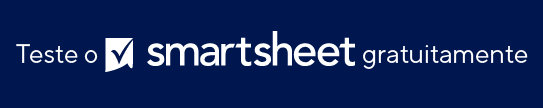 LINHA DO TEMPONOMES E ASSINATURAS DAS PARTES APROVADORASTÍTULO DO PROJETOEstações de recarga de veículos elétricos nos parques da cidadeEstações de recarga de veículos elétricos nos parques da cidadeEstações de recarga de veículos elétricos nos parques da cidadeENVIADO PORS. LiDATA DE ENVIO11/11/20XXRESUMO EXECUTIVOA Secretaria de Parques da Cidade quer instalar estações de recarga de veículos elétricos nos quatro maiores parques públicos. Construímos, instalamos e mantemos estações de recarga de veículos elétricos confiáveis a preços competitivos. A Positive Charge é a escolha certa para este projeto. Os cidadãos podem carregar seus veículos elétricos gratuitamente nesses cinco parques da cidade.CONTEXTOA Positive Charge é ecologicamente consciente e inovadora, com uma reputação comprovada de serviço e confiabilidade. Oferecemos estações de recarga a um preço reduzido para parques das cidades que incentivam suas populações a dirigir veículos elétricos.OBJETIVOSA Positive Charge instalará e manterá três estações de recarga nos quatro maiores parques da cidade. Forneceremos manutenção e conservação por três anos após a instalação.METODOLOGIAA conclusão da instalação para cada parque representa um marco do projeto. As estações de recarga entrarão em operação após cada marco.RECURSOSA Positive Charge tem a equipe de instalação, o hardware e o software para concluir o projeto. Estabeleceremos uma equipe técnica centralizada para monitorar e atender as estações de recarga.ORÇAMENTOOs custos do projeto incluem R$ 12.000,00 para a instalação e R$ 15.000,00 anualmente por três anos.MEDIÇÃO E RELATÓRIOSA Positive Charge fornecerá dados ao departamento de parques da cidade para relatórios trimestrais de uso.RISCOSUm plano de projeto detalhado reduzirá o desvio de escopo.FASETAREFAMARCODATAS DE INÍCIO E TÉRMINO1Instalação e teste de três estações de recarga de veículo elétrico.Instalação concluída para o parque A9 A 16 DE JANEIRO2Instalação e teste de três estações de recarga de veículo elétrico.Instalação concluída para o parque B16 A 23 DE JANEIRO3Instalação e teste de três estações de recarga de veículo elétrico.Instalação concluída para o parque C23 A 30 DE JANEIRO4Instalação e teste de três estações de recarga de veículo elétrico.Instalação concluída para o parque D30 DE JANEIRO A 6 DE FEVEREIROCLIENTEPATROCINADORGERENTE DE PROJETOSL. PierceE. KahnS. LiL. PierceE. KahnS. LiAVISO DE ISENÇÃO DE RESPONSABILIDADEQualquer artigo, modelo ou informação fornecidos pela Smartsheet no site são apenas para referência. Embora nos esforcemos para manter as informações atualizadas e corretas, não fornecemos garantia de qualquer natureza, seja explícita ou implícita, a respeito da integridade, precisão, confiabilidade, adequação ou disponibilidade do site ou das informações, artigos, modelos ou gráficos contidos no site. Portanto, toda confiança que você depositar nessas informações será estritamente por sua própria conta e risco.